GEBIEDENDE WIJSAls je iemand een opdracht, aanwijzing, verzoek of advies geeft, gebruik je de gebiedende wijs. En die is heel makkelijk te maken in het Engels!		Gewone zinnen	-> 	hele werkwoord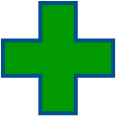 						(geen -ing, -s, -ed)						Voorbeeld:						Have fun Marit.						Turn right at the corner, Jelle.						Write down your name.Ontkennende zinnen	->	DON’T  + hele werkwoord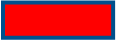 						(geen -ing, -s, -ed)						Voorbeeld:						Don’t listen to him, Rens.						Don’t do that.						Don’t  eat that sandwich, Amber.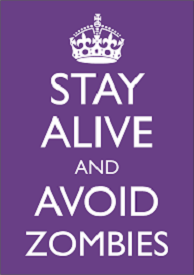 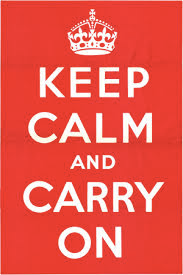 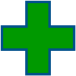 Opdracht							hele werkwoordAanwijzing						Verzoek						Advies								DON’T + hele werkwoordOpdracht 1 gewone zinnenMy advice is: leave / leaves it alone.Have / has fun Dide.Tell / Telling me what you saw.Mind / Minding the gap.Hit / Hitting the button to start the engine.Be / Are careful!Write / Writing down the following word.Turn / Turns right.Log / Logging in at the website.Eat / Eats lots of fruit.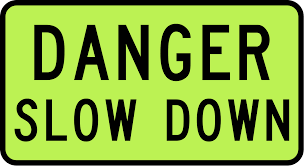 Opdracht 2 ontkennende zinnenDon’t / Doesn’t wait up for me.Don’t / Doesn’t do that.Don’t go / Don’t going to cinema.Don’t sit / Don’t sit on that chair.Don’t / Doesn’t smoke in here.Don’t make / Don’t making so much noise.Don’t talk / Don’t talk to your best friend.Don’t pet / Don’t petting the tiger.Don’t listen / Don’t listening to your teacher.Don’t speak / Don’t speaking to zombie.Opdracht 3 nu zelfNeem plaats.Doe het niet!Geef niet op.Sluit je ogen.Niet storen.Maak je geen zorgen.Kijk uit!Niet aanraken.Ga weg.Niet parkeren.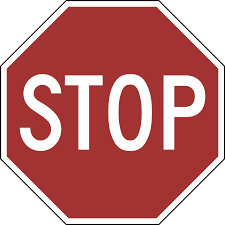 